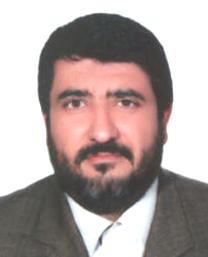 دانشیار دانشکده مطالعات جهان- دانشگاه تهرانفواد ایزدیتلفن دفتر:  +98 (21)پست الکترونیکی: f.izadi@ut.ac.irتحصیلاتPh.D ,null-yesr-char,ارتباطات جمعی,دانشگاه ایالتی لوییزیانا
کارشناسی ارشد,null-yesr-char,مطالعات ارتباطات جمعی,دانشگاه هیوستون
B.S,null-yesr-char,اقتصاد,دانشگاه هیوستون
زمینههای تخصصیو حرفهایسوابق کاري و فعالیت های اجراییعضو حقیقی شورای اندیشه ورزان شبکه جام جم-(1398-1399)
عضو شورای تخصصی علوم انسانی انتشارات دانشگاه تهران-(1392-1394)
فعالیت های علمیمقالات- CHINA'S BELT AND ROAD INITIATIVE BETWEEN OBAMA'S CARELESSNESS AND TRUMP'S PESSIMISM. Abdollahpour Behzad, Mozaffari Falarti Maziar, Izadi Foad (2022)., Shidnij Svit, 2022(3), 138-159.

- «چالش های فراروی تعاملات ایران و آمریکا» در گفت و شنود با دکتر فواد ایزدی؛ شمار صهیونیست‌ها در دولت بایدن بی‌سابقه است. ایزدی فواد (1400)., پاسدار اسلام, زمستان(475-476), 30-32.

- واکاوی مسئله چراغ سبز دولت کارتر به صدام بر اساس اسناد تازه منتشر شده وزارت خارجه آمریکا. ایزدی فواد, سقای بی ریا حکیمه, ثمودی پیله رود علیرضا (1400)., فصلنامه علمی مطالعات دفاع مقدس, 7(3), 91-114.

- طرح راهبردی مقابله با نفوذ سیاسی آمریکا در جمهوری اسلامی ایران با تأکید بر آرا و اندیشه امام خامنه‌ای (مدظله العالی). ایزدی فواد, رحیمی بهمن (1400)., فصلنامه امنیت ملی, 11(43), 7-38.

- بررسی نقش تی‌پارتی در تعطیل شدن دولت امریکا در سال 2013. ایزدی فواد, امیری مزلقانی زهرا (1400)., فصلنامه مطالعات روابط بین الملل, 14(3), 33-57.

- از بیانیه گام دوم تا جهان پساکرونا؛ فرصتهای حکمرانی انقلابی دیپلماتیک. ایزدی فواد, خرمشاد محمدباقر (1399)., فصلنامه علوم انسانی اسلامی صدرا, پاییز(34), 147-161.

- تحول دیپلماسی عمومی آمریکا در قبال جهان اسلام؛ از پیام پایگی تا ارتباط محوری. شاد محمد, ایزدی فواد, عاملی رنانی سعیدرضا (1399)., فصلنامه مطالعات راهبردی, 23(3), 205-254.

- اهمیت اعتراضات فراگیر اخیر در آمریکا. ایزدی فواد, سقای بی ریا حکیمه (1399)., پاسدار اسلام, تابستان(459-460), 41-43.

- THE ISLAMIC REPUBLIC OF IRAN IN THE REHTORIC OF THE NATION OF ISLAM. Izadi Foad, Hosseini Hassan, Sadeqi Mohammadi Setareh, Anjomeruz Susan (2020)., Journal of World Sociopolitical Studies, 4(1), 133-175.

- رابطه دانش و قدرت در جنگ سرد، بررسی تجربه شبکه سازی روشنفکران توسط آمریکا. ایزدی فواد, شاد محمد (1398)., فصلنامه مطالعات راهبردی, 22(83), 123-166.

- دیپلماسی عمومی برای کودکان، مطالعه موردی پویانمایی های والت دیزنی. ایزدی فواد, شمشیری ابراهیم (1398)., رسانه های دیداری و شنیداری, 13(29), 444.

- Israeli public diplomacy toward the United States:a network and narrative approach. Shafiei Sarvestani Fatemeh, Ameli Ranani Saeid Reza, Izadi Foad (2018)., Asian Journal of Communication, 1(1).

- محدودیت های آمریکا در همراه ساختن چین با تحریم های اقتصادی ایران. ایزدی فواد, خدایی اسفندیار (1397)., مطالعات انقلاب اسلامی, 15(52), 7.

- The Iran Factor in US._China Relation:Guarded Engagement vs.Soft Balancing. Izadi Foad, Khodaee Esfandyar (2017)., China Quarterly of International Strategic Studies, 3(2), 299.

- US Public Diplomacy: A Theoretical Treatise. Izadi Foad (2016)., JOURNAL OF ARTS MANAGEMENT LAW AND SOCIETY, 46(1), 1-9.

- دیپلماسی عمومی رژیم صهیونیستی در قبال آمریکا از منظر شبکه و روایت. شفیعی سروستانی فاطمه, ایزدی فواد, عاملی رنانی سعیدرضا (1394)., مطالعات قدرت نرم, 5(12), 111-138.

- کشمکش بر سر برندسازی رژیم اشغالگر صهیونیستی در آمریکا: مطالعه موردی جنبش بی دی اس و دانشگاه هرزلیای رژیم صهیونیستی. عاملی رنانی سعیدرضا, ایزدی فواد, شفیعی سروستانی فاطمه (1393)., دانش سیاسی, 10(2), 149-174.

- ایران هراسی در آمریکا: بازنمایی شرق شناسانه از برنامه هسته ای ایران در مستند ایرانیوم. ایزدی فواد, مهربانی فر حسین, چابکی رامین,  مهدی متین جاوید (1392)., مطالعات انقلاب اسلامی, دهم(35), 69.

- دیپلماسی عمومی ایالات متحده در قبال آمریکاستیزی روسیه. ایزدی فواد,  مهدی متین جاوید (1392)., مطالعات قدرت نرم, 3(8), 45-62.

- Obama's Iran Policy and Competing Policy Communities. Izadi Foad (2013)., IRANIAN REVIEW OF FOREIGN AFFAIRS, 3(4), 5-56.

- شبکه بررسی مسائل ایران در امریکا و سیاست های ایالات متحده در قبال جمهوری اسلامی. ایزدی فواد (1391)., روابط خارجی, 4(3), 7-58.

- روندها، عملکردها و نیازهای بخش مطبوعات استانی. ایزدی فواد, محمدی محسن, فلاحی گیلان روح الله, آقاتقی محمدنبی (1391)., فصلنامه رسانه, 2(78), 121-141.

- دیپلماسی عمومی و امپریالیسم فرهنگی آمریکا در فضای سایبر. ایزدی فواد (1391)., عملیات روانی, 1(33), 69-92.

- دیپلماسی عمومی در خاورمیانه؛ تداوم یا تفاوت؟. ایزدی فواد,  مهسا ماه پیشانیان (1390)., دو فصلنامه علمی دین و ارتباطات, 18(2), 33-67.

- جنگ نرم، دموکراسی سازی آمریکایی و نظریه امپریالیسم فرهنگی. ایزدی فواد,  عباس کاردان (1390)., راهبرد فرهنگ, 4(16), 77-107.

- ساختارشناسی و هدف شناسی دیپلماسی عمومی آمریکا علیه جمهوری اسلامی ایران در زمان جرج دبلیو بوش. ایزدی فواد (1390)., فصلنامه مطالعات جهان, 1(1), 127-174.

- تولید قدرت نرم در گفتمان انقلاب اسلامی. ایزدی فواد, محمدی محمدجواد (1390)., فصلنامه مطالعات بسیج, 14(51), 5-32.

- زنان و توسعه فرهنگی پس از انقلاب اسلامی. ایزدی فواد, ساروخانی باقر (1390)., Global Media Journal-Canadian Edition, 11(1), 1-16.

- تشدید فقر در امریکا : نگاهی نظری و آماری به وضعیت فقر در امریکا. ایزدی فواد (1390)., فصلنامه مطالعات الگوی پیشرفت اسلامی ایرانی, 1(2), -.

- ساختارشناسی جنگ نرم آمریکا علیه جمهوری اسلامی ایران در زمان جرج دبلیو بوش. ایزدی فواد (1389)., فصلنامه مطالعات جهان, 1(1), 1-32.

- نگاهی نـظری به دیپلماسی عمومی آمریکا. ایزدی فواد (1388)., فصلنامه رسانه, 20(2), 49-77.

- US Internationl Broadcasting : The Cae of Iran. Izadi Foad (2009)., JOURNAL OF ARTS MANAGEMENT LAW AND SOCIETY, -(---), 147-132.

- نگاهی نظری به دیپلماسی عمومی آمریکا. ایزدی فواد (1388)., فصلنامه رسانه, 20(78), 49-76.

- تحلیل گفتمان سرمقاله های روزنامه های برجسته آمریکایی درباره برنامه هسته ای ایران. ایزدی فواد, سقای بی ریا حکیمه (1387)., فصلنامه رسانه, 19(1), 101-126.

کنفرانس ها- پروپاگاندا: زیربنایی نامناسب برای دیپلماسی عمومی. ایزدی فواد, سقای بی ریا حکیمه (1400)., دیپلماسی اسلامی و قدرت نرم در سیره پیامبر اعظم (ص), 7-8 بهمن, تهران, ایران.

- The Assessment of the Economic Sanctions on MENA Countries and Innovative Instruments for Trading. Izadi Foad (2021)., Middle East and North Africa the Changes for a New Beginning, 2 December, Bucharest, Romania.

- Assessing the future of the JCPOA and Iran‘s  relations with the European Union. Izadi Foad (2021)., The Middle East and North Africa; Change for a New Start, 2 December, Budapest, Romania.

- اسلام هراسی در هالیوود. ایزدی فواد (1391)., سومین همایش بین المللی هالیوودیسم, 17-18 دی, تهران, ایران.

- دیپلماسی عمومی امریکا و بیداری اسلامی ( مطالعه موردی:بنیاد ملی دموکراسی. ایزدی فواد, غلام زاده حمیدرضا, کاردان عباس (1391)., مقالات برگزیده اجلاس جهانی اساتید دانشگاهها و بیداری اسلامی, 20-21 آبان, تهران, ایران.

- گفتگوی متقارن دوسویه و صلح عادلانه جهانی: نقدی بر دیپلماسی عمومی. ایزدی فواد (1391)., کنفرانس بین المللی ائتلاف جهانی علیه تروریسم برای صلح عادلانه, 24-25 فروردین, تهران, ایران.

- جنبش تسخیر وال استریت و چشم انداز آینده آن/نقش یک درصد در نظام سیاسی امریکا. ایزدی فواد (1390)., جنبش نودونه درصدی ابعادزمینه ها و پیامدها, 19-20 دی, تهران, ایران.

- اسلام هراسی در ایالات متحده. ایزدی فواد (1388)., اسلام هراسی پس از 11 سپتامبر, 14شهریور-15دی, تهران, ایران.

کتب - رفتار و عملکرد سیاسی نظامی کشورهای فرامنطقه ای و سازمان های بین المللی و منطقه ای در قبال جنگ تحمیلی رژیم بعث عراق علیه جمهوری اسلامی ایران. ایزدی فواد, سقای بی ریا حکیمه, ثمودی پیله رود علیرضا (1401).

- Routledge Handbook of Public Diplomacy. Izadi Foad, Nelson Richard (2020).

- Handbook of Cultural Security. Izadi Foad, Saghaye-biria Hakimeh (2018).

- بیلدربرگی ها :قدرت نخبگان و رفاق در مسائل جهانی. ایزدی فواد, بدره محسن (1396).

- آمریکا نگاهی از درون. ایزدی فواد, حیدری محمد (1394).

- سینمای جنگی آمریکا و رسانه‌ها از زمان جنگ ویتنام تاکنون. ایزدی فواد (1394).

- جنبش اشغال وال استریت (پیشنیه و پیامدها). ایزدی فواد, کاردان عباس (1394).

- آیا کاپیتالیسم آینده ای خواهد داشت؟. ایزدی فواد (1393).

- امپریالیسم بشردوستانه. ایزدی فواد, بدره محسن (1392).

- راهکارها و راهبردهای ایالات متحده برای جنگ سایبر. ایزدی فواد, ماه پیشانیان مهسا (1390).

- فقر در ایالات متحده امریکا: نگاهی به روش سنجش و علل افزایش. ایزدی فواد,  مهسا ماه پیشانیان (1390).

- بنیاد ملی برای دموکراسی. ایزدی فواد,  عباس کاردان (1390).

- منبع شناسی تروریسم و صلح. ایزدی فواد (1390).

- دیپلماسی عمومی آمریکا در قبال ایران. ایزدی فواد (1389).

مجلاتپایان نامه ها و رساله ها- از همجوشی تا پوپولیسم: توسعه جنبش محافظه کاری آمریکا از جنگ جهانی دوم تا ریاست جمهوری ترامپ، مهدی محمدی، فواد ایزدی، دکتری،  1402/4/14 

- بازنگری مالکوم ایکس: اسلام و مبارزه سیاهان در آمریکا، حامد ناصریان، فواد ایزدی، کارشناسی ارشد،  1401/6/23 

- فن آوری های نوظهور و پیامدهای آن برای امنیت ملی ایالات متحده: مطالعه موردی استراتژی امنیت ملی ایالات متحده و علوم زیستی، مانی کازرونی تیمسار، فواد ایزدی، کارشناسی ارشد،  1401/6/22 

- روابط ایران و ایالات متحده بعد از انقلاب اسلامی: شکست تنش زدایی، فرشته سادات رحیمی حاجی ابادی، فواد ایزدی، کارشناسی ارشد،  1401/11/17 

- استفاده از دلار تسلیحاتی شده علیه جمهوری اسلامی ایران  تاریخچه و مسیر آینده، سیدمحمدحسین ال صاحب فصول، فواد ایزدی، کارشناسی ارشد،  1400/6/31 

- جامعه اطلاعاتی ایالات متحده و ایران (برآورد تهدیدهای جهانی)، محمد پناهی، فواد ایزدی، کارشناسی ارشد،  1400/6/25 

- قدرت تحریم های آمریکا علیه ایران و ثبات هژمونیکMasters Thesis ProposalAlireza AhmadiIntroductionضرفیت تحریمهای مالی آمریکا برای آسیب اقتصادی در قرن بیست و یکم: مورد ایران، علیرضا احمدی، فواد ایزدی، کارشناسی ارشد،  1400/11/30 

- خطابت اقناعی گروه "ملت اسلام"  در قبال جامعه ی سیاهپوستان امریکا، ستاره صادقی محمدی، فواد ایزدی، دکتری،  1399/7/30 

- دیپلماسی عمومی آمریکا و شبکه سازی در جهان اسلام: بررسی موردی موقوفه ملی برای دموکراسی، خانه آزادی و آژانس توسعه بین المللی آمریکا در عراق، محمد شاد، فواد ایزدی، دکتری،  1399/7/30 

- تحلیل فریمینگ توافق هسته ای ایران در رسانه های آمریکا، حمیدرضا دشتی، فواد ایزدی، کارشناسی ارشد،  1399/7/27 

- مسئله حامی گرایی در روابط ایران و آمریکا: مورد برنامه هسته ای ایران، مهرداد شیری، فواد ایزدی، کارشناسی ارشد،  1399/11/29 

- سیاست پروپاگاندا در ایالات متحده: مورد مک کارتیسم و تولید رضایت توسط نشریات، امیرپرویز علی ابادی، فواد ایزدی، کارشناسی ارشد،  1398/6/31 

- نئو اورینتالیسم در عمل: تحلیل محتوای کیفی دیدگاه دونالد ترامپ درباره اسلام، سید محمود حبیبی، فواد ایزدی، کارشناسی ارشد،  1398/6/25 

- رویکرد آمریکا نسبت به یک کمربند یک جاده چین (2018-2013): سیاست همکاری یا تقابل، بهزاد عبدالله پور، فواد ایزدی، کارشناسی ارشد،  1398/5/1 

- سینمای آمریکا و بازنمایی آفریقای جنوبی: آپارتاید و بعد از آن، محمد جواد بختیاری، فواد ایزدی، دکتری،  1398/11/30 

- بررسی تطبیقی رفتارهای خشونت پرهیز و نافرمانی مدنی از دیدگاه ماهاتما گاندی و جین شارپ، بیژن بیاتی، فواد ایزدی، کارشناسی ارشد،  1398/11/29 

- نقش کنگره آمریکا در پیاده کردن دیپلماسی اجبار در سیاست خارجی: مورد پرونده هسته¬ای ایران (2017-2014، ثمانه اکوان، فواد ایزدی، کارشناسی ارشد،  1397/6/31 

- تعامل رسانه و دولت در تصمیم سازی سیاست خارجی ایالات متحده: تحلیل محتوای انتقادی اظهارات باراک اوباما و مقالات نیویورک تایمز و واشنگتن پست با موضوع ضد تروریسم، تورج شیرآلیلو، فواد ایزدی، دکتری،  1397/11/29 

- بررسی قانون FEC V. Citizens United و تاثیر آن بر چشم انداز دموکراسی در ایالات متحده آمریکا، سعید نوریان، فواد ایزدی، کارشناسی ارشد،  1396/7/11 

- تحریم های ایران در روابط آمریکا و چین: همکاری یا عدم همکاری، اسفندیار خدایی، فواد ایزدی، دکتری،  1396/11/28 

- فرآیند تصمیم گیری سیاست خارجی در کنگره آمریکا: نقش بازیگران فردی در تحریم های ایران، مرضیه جوادی ارجمند، فواد ایزدی، دکتری،  1396/11/28 

- تحلیل گفتمان مبتنی بر پیکره بنیاد اسلام و مسلمانان در روزنامه های نخبه آمریکایی: مطالعه موردی سرمقاله های وال استریت ژورنال و نیویورک تایمز، مونا حجیجو، فواد ایزدی، کارشناسی ارشد،  1396/11/18 

- فراملیت گرایی و ظهور بازیگران غیردولتی نخبه در روابط بین الملل: موارد گروه بیلدربرگ و مجمع جهانی اقتصاد، مهدی محمدی، فواد ایزدی، کارشناسی ارشد،  1395/6/29 

- US Strategy in Syria and the Syrian Armed Opposition، جمال دادخواه، فواد ایزدی، کارشناسی ارشد،  1395/12/15 

- راهبرد ایالات متحده در سوریه و گروههای مخالف سوری، جمال دادخواه تهرانی، فواد ایزدی، کارشناسی ارشد،  1395/12/15 

- پوشش خبری وال استریت ژورنال درباره استفاده از تسلیحات شیمیایی در جنگ داخلی سوریه مطالعه مدل پروپاگاندا، میلاد نواربافی، فواد ایزدی، کارشناسی ارشد،  1395/12/14 

- لابی اسرائیل و تحریم های هسته ای آمریکا علیه ایران: تحلیل شبکه لابی های آیپک و کنفرانس روسای سازمان های اصلی آمریکایی- یهودی، مائده دوست، فواد ایزدی، کارشناسی ارشد،  1395/11/24 

- لابی اسرائیل و تحریم های هسته ای ایالات متحده بر ضد ایران: تحلیل شبکه دو لابی آیپک و کنفرانس روسای سازمانهای اصلی آمریکایی-یهودی، مائده دوست، فواد ایزدی، کارشناسی ارشد،  1395/11/24 

- روابط قوای مجریه و مقننه در سیاست خارجی ایالات متحده: مطالعه موردی ماجرای ایران - کنترا، توحید اسدی گویدرق، فواد ایزدی، کارشناسی ارشد،  1394/6/31 

- ایالات متحده و چالش های دنیای جدید: مورد مطالعه استفاده از ناتو در مقابل روسیه و داعش، حامد قلی زاده فرد، فواد ایزدی، کارشناسی ارشد،  1394/6/31 

- لابی اسرائیل و فرایند سیاست سازی خارجی ایالات متحجده آمریکا در قبال ایران: 2013-2009، امیر فاطمی نیا، فواد ایزدی، کارشناسی ارشد،  1394/6/31 

-  دیپلماسی عمومی اسرائیل در  قبال ایالات متحده آمریکا: با رویکرد شبکه و روایت، فاطمه شفیعی سروستانی، فواد ایزدی، دکتری،  1394/4/6 

- ارائه چهارچوبی جهت توسعه دیپلماسی علم و فناوری در جمهوری اسلامی ایران و ظرفیت سنجی در حوزه فناوری های نانو، مهدی هاجری، فواد ایزدی، کارشناسی ارشد،  1394/12/4 

- کلیسای إونجلیکال و سیاست خارجی ایالات متحده آمریکا در قبال ایران، فاطمه رضایی، فواد ایزدی، کارشناسی ارشد،  1394/11/25 

- کلیسای اونحلیکال و سیاست خارجی ایالات متحده آمریکا در قبال ایران، فاطمه رضایی صدرابادی، فواد ایزدی، کارشناسی ارشد،  1394/11/25 

- The Evangelical Church and the United States Foreign Policy: The Case of Iran، فاطمه رضایی، فواد ایزدی، کارشناسی ارشد،  1394/11/25 

- Presidential-Congressional Relations in US Foreign Policy: The Case of Iran-Contra Affair، توحید اسدی، فواد ایزدی، کارشناسی ارشد،  1394/06/31 

- دیپلماسی فرهنگی امریکا : مطالعه موردی برند سازی ملی در هالیوود، الهه اشقلی فراهانی، فواد ایزدی، کارشناسی ارشد،  1393/6/30 

- خوانش اوتو- اورینتالیستی ایران: مطالعه ی موردی دو خاطره نوشت آمریکایی، فاطمه نظری قهرودی، فواد ایزدی، کارشناسی ارشد،  1393/11/30 

- سیاست ایالات متحده در قبال ترکیه پس از قدرت گرفتن حزب عدالت و توسعه: 2014-2003، مینا حادرباشلو، فواد ایزدی، کارشناسی ارشد،  1393/11/30 

- بررسی نگرش هالیوود نسبت به شهروندان غرب آسیا و تاثیر آن در سیاست خارجی آمریکا در منطقه (1992-2012)، یگانه ذوالفقاری، فواد ایزدی، کارشناسی ارشد،  1393/11/28 

- چارچوب بندی خبری درخصوص جنگ سوریه: مطالعه تطبیقی(مقایسه ای) سرمقاله های وبسایت های انتای وار و سی ان ان، رایحه علی طاولی، فواد ایزدی، کارشناسی ارشد،  1393/11/28 

- نقش سازمانهای مردم نهاد در دپلماسی عمومی آمریکا: مطالعه موردی بنیاد ملی دموکراسی در مصر، حمیدرضا غلامزاده نطنزی، فواد ایزدی، کارشناسی ارشد،  1393/11/28 

- چگونگی و ظرفیت های فضای سایبر: فناوریهای هوشمند و روند هوشمندسازی قدرت آمریکا، محمد علی فرحزادی، فواد ایزدی، کارشناسی ارشد،  1393/11/27 

- انگاره های بین فرهنگی آمریکائیان از مردم ایران ، احسان شاه قاسمی، فواد ایزدی، دکتری،  1393/10/23 

- دیپلماسی عمومی آمریکا در قبال مصر بیداری اسلامی و افکار عمومی در سیاست خارجی آمریکا، مهدی محمودی، فواد ایزدی، کارشناسی ارشد،  1392/6/25 

- بررسی تحریمهای امریکا علیه ایران در روابط امریکا و چین در دوره اول اوباما، اسفندیار خدایی، فواد ایزدی، کارشناسی ارشد،  1392/6/17 

- بررسی ریشه های سیاسی بحران مالی 2008 امریکا :سیاستهای دولت و بازار مسکن، مریم منظری توکلی، فواد ایزدی، کارشناسی ارشد،  1392/4/26 

- جنبش اشغال وال استریت و نخبگان قدرت، سجاد صادقی، فواد ایزدی، کارشناسی ارشد،  1392/2/30 

- بازنمایی ایران در  در کتابهای درسی دبیرستانهای آمریکا، مهری عزیزی، فواد ایزدی، کارشناسی ارشد،  1392/11/30 

- تاثیر حمله آمریکا به عراق روی امنیت ملی جمهوری اسلامی ایران، هما توکلی، فواد ایزدی، کارشناسی ارشد،  1392/11/29 

- شبکه بودیسم(مکتب بودایی) در  مناطق شهری و  حومه شهرها: بررسی 20 مورد  پر جمعیترین مناطق مختلف در امریک، اروند ملا، فواد ایزدی، کارشناسی ارشد،  1392/11/19 

- بررسی سیاست خارجی آمریکا در دوران اوباما در قبال ایران، منصوره اسدی، فواد ایزدی، کارشناسی ارشد،  1391/8/29 

- باراک اوباما در کاریکاتورهای سیاسی محافظه کار: مورد کاریکاتورهای سایت تاون هال در رقابتهای انتخابات ریاست جمهوری سال 2008 امریکا، سیدمسعود حاجی سیدحسینی فرد، فواد ایزدی، کارشناسی ارشد،  1391/6/29 

- بررسی حادثه 11 سپتامبر و تاثیرات آن بر سیاست خاورمیانه ای آمریکا، اباصلت ترخانی، فواد ایزدی، کارشناسی ارشد،  1391/4/19 

- سیاست خاورمیانه ای ایالات متحده آمریکا و روابط اسرائیل و ایران در دوره پهلوی دوم(57-1328)، مریم دارابی منش، فواد ایزدی، کارشناسی ارشد،  1391/12/21 

- دیپلماسی عمومی آمریکا در قبال ایران: مقایسه دولت‌های بوش و اوباما، رضوان بیاتی، فواد ایزدی، کارشناسی ارشد،  1391/12/14 

- پیمانکاران نظامی خصوصی: برون سپاری و خصوصی سازی امنیت در دوران پس از جنگ سرد مطالعه موردی دو جنگ عراق در 1991 و 2003، یعقوب جوادی، فواد ایزدی، کارشناسی ارشد،  1391/08/07 

- نقش شوراها ی شهر در بستر سازی تحقق حکمرانی در شهر تهران ، مهرداد حلال خورمیرکلایی، فواد ایزدی، کارشناسی ارشد،  1390/6/13 

- تحلیل شبکه ای اتاقهای فکر :بررسی موردی برنامه هسته ای ج.1.1، عطاءالله کریم نژادغازانی، فواد ایزدی، کارشناسی ارشد،  1390/12/24 

- تحلیل شبکه ای از اتاق های فکر آمریکا :مطالعه ی موردی برنامه ی هسته ای ایران، عطا الله کریم نژاد غازانی، فواد ایزدی، کارشناسی ارشد،  1390/12/24 

- دیپلماسی عمومی در خدمت رشد اقتصادی :مطالعه موردی هندوستان، مجتبی کرامتی کریمی، فواد ایزدی، کارشناسی ارشد،  1390/12/22 

- دیپلماسی عمومی در خدمت رشد اقتصادی: مطالعه موردی هندوستان، مجتبی کرامتی کریمی، فواد ایزدی، کارشناسی ارشد،  1390/12/22 

- بررسی تناسب کاربرد قدرت‌های سخت ونرم در سیاست خارجی خاورمیانه‌ای آمریکا دردوره‌های بوش و کلینتون، مهرداد حلال خور، فواد ایزدی، کارشناسی ارشد،  1390/06/01 

- وزارت امور خارجه آمریکا و دیپلماسی عمومی مجازی: تحلیل گفتمان وب سایت America.gov فارسی، نسرین دستجردی، فواد ایزدی، کارشناسی ارشد،  1389/9/13 

- گروه سالاری؛ بررسی روند داخلی سازی سیاست حمایت ایالات متخده از رژیم صهیونیستی؛ مطالعه موردی چهار نماینده مجلس آمریکا، فاطمه شفیعی سروستانی، فواد ایزدی، کارشناسی ارشد،  1389/07/11 

